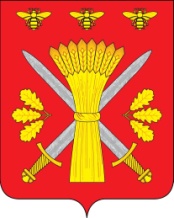 РОССИЙСКАЯ ФЕДЕРАЦИЯОРЛОВСКАЯ ОБЛАСТЬТРОСНЯНСКИЙ РАЙОННЫЙ СОВЕТ НАРОДНЫХ ДЕПУТАТОВРЕШЕНИЕ9 августа  2016 года                                                                          № 458                      с.ТроснаПринято на  сорок третьем заседаниирайонного Совета народных депутатовчетвертого созываО согласовании дополнительныхнормативов отчислений от налогана доходы физических лицРассмотрев обращение Департамента финансов Орловской области от 22 июня 2016 года N 02-03-04/182 о согласовании замены части дотации на выравнивание бюджетной обеспеченности Троснянского муниципального района на 2017 год и на плановый период 2018 и 2019 годов дополнительными нормативами отчислений в бюджет Троснянского муниципального района от налога на доходы физических лиц, в соответствии с пунктами 4, 4.1 статьи 138 Бюджетного кодекса Российской Федерации Троснянский районный Совет народных депутатов решил:1. Дать согласие на замену части дотации на выравнивание бюджетной обеспеченности муниципального района на 2017 и на плановый период 2018 и 2019 годов дополнительными нормативами отчислений в бюджет Троснянского муниципального района от налога на доходы физических лиц.2. Настоящее решение вступает в силу с момента официального обнародования.       3.  Контроль за исполнением данного решения возложить на комитет по финансам и налоговой политике.Глава района, Председатель районного Совета  народных депутатов                                                       В. И. Миронов                                                        